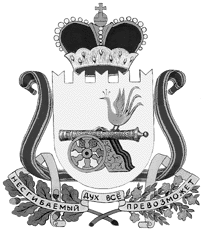 администрация муниципального образования«Вяземский район» смоленской областираспоряжениеот 29.03.2021 № 143-рО внесении изменений в распоряжение Администрации муниципального образования «Вяземский район» Смоленской области от 18.03.2021 № 130-рРуководствуясь Федеральным законом от 06.10.2003 № 131-ФЗ «Об общих принципах организаций местного самоуправления в Российской Федерации», Федеральным законом от 08.11.2007 № 257-ФЗ «Об автомобильных дорогах и дорожной деятельности в Российской Федерации и о внесении изменений в отдельные законодательные акты Российской Федерации», постановлением Правительства Российской Федерации от 16.11.2009  № 934 «О возмещении вреда, причиняемого транспортными средствами, осуществляющими перевозки тяжеловесных грузов по автомобильным дорогам Российской Федерации», приказом Минтранса Российской Федерации от 12.08.2011 №211«Об утверждении Порядка осуществления временных ограничений или прекращения движения транспортных средств по автомобильным дорогам федерального значения и частным автомобильным дорогам»,постановлением Администрации Смоленской области от 24.02.2010 № 77«О размерах вреда, причиняемого транспортными средствами, осуществляющими перевозки тяжеловесных грузов, при движении таких транспортных средств по автомобильным дорогам общего пользованиярегионального или межмуниципального значения Смоленской области»,Уставом муниципального образования «Вяземский район» Смоленской области, в связи соснижением несущей способности конструктивных элементов автомобильных дорог, вызванным переувлажнением, в целях обеспечения сохранности автомобильных дорог местного значения и дорожных сооружений, расположенных на территории муниципального образования«Вяземский район» Смоленской областиАдминистрация муниципального образования «Вяземский район»Смоленской области,1. Внести изменения в распоряжение от 18.03.2021 №130-р «О введении временного ограничения движения транспорта по дорогам общего пользования  местного значения муниципального образования «Вяземский район» Смоленской области в  весенний период 2021 года», где пункт 1 изложить в следующей редакции:     «1.Ввести в период:-с 22марта по 01мая2021 года на территории муниципального образования«Вяземский район» Смоленской области временное ограничение движения по дорогам общего пользования местного значениямуниципального образования «Вяземский район» Смоленской области транспортных средств с грузом или без груза с фактической нагрузкой на ось- более 4 тонн - по дорогам с асфальтобетонным покрытием, более 3 тонн - по дорогам с гравийным покрытием.»2. Опубликовать настоящее распоряжение в газетах «Вяземский вестник», «Мой город - Вязьма» и разместить на сайте Администрации муниципального образования «Вяземский район» Смоленской области.	3. Контроль за исполнением данного распоряжения возложить на первого заместителя Главы муниципального образования «Вяземский район» Смоленской области Беленко В.П.Глава муниципального образования«Вяземский район» Смоленской области       И.В. ДемидоваВизы:Первый заместитель Главы муниципальногоОбразования «Вяземский район» Смоленской области ____________  В.П. Беленко              ___________2021г.Начальник юридического отдела	_____________  В.П. Березкина	___________2021 г.Главный специалист отдела муниципальной службы                ______________    Л.В. Икатова     _ __________ 2021г.Начальник управления ЖКХ, транспорта и дорожного хозяйства                  _______________С.В. Цурков____________2021г. Исполнитель С.В. Цурков 2-38-85Разработчик Т.А. Пушкарева5-36-96Разослать: прокуратура, В.П. Беленко, ОГИБДД ОВД по Вяземскому району, управлению ЖКХ, транспорта и дорожного хозяйства,  отделу информационной политики и  информационных технологий, юридический отдел, газета, сайт, регистрЭкз. 8Версия на бумажном носителе идентична версии электронной __________________________ Версия на бумажном носителе направлена в прокуратуру _______________________________ 